Załącznik nr 9 do SWZRrg.271.17.2023Część 1. Przebudowa ul. Wądołkowskiej w miejscowości Długobórz, gmina Zambrów.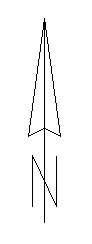 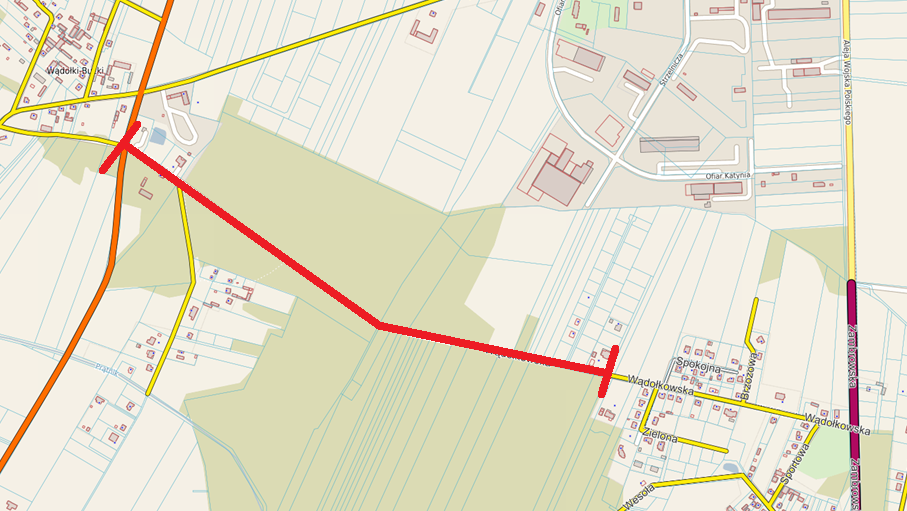  - zakres drogi do przebudowy